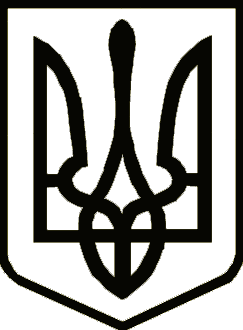 УкраїнаНОВОЗАВОДСЬКА   РАЙОННА  У  М. ЧЕРНІГОВІ  РАДАРОЗПОРЯДЖЕННЯВідповідно  до ст. 6  Закону  України  “Про  Національний  архівний  фонд  та  архівні  установи”,  Порядку утворення та діяльності комісій з проведення експертизи цінності документів, затвердженого постановою Кабінету Міністрів України від 08 серпня 2007 року № 1004 “Про проведення експертизи цінності документів”  та  Наказу Міністерства юстиції України  від  19 червня  2013 року  № 1227/5  “Про  затвердження  Типового  положення  про  експертну  комісію  державного органу, органу місцевого самоврядування, державного і комунального підприємства, установи та організації”, зареєстрованого в Міністерстві юстиції України 25 червня 2013 року за            № 1062/23594:1.Затвердити  Положення  про експертну  комісію  Новозаводської районної у  м. Чернігові ради  (додається).2.  Пункт  2 розпорядження голови районної у місті ради  від 27 липня 2012 року “Про затвердження   Положень про  архів,  експертну комісію  та склад  експертної комісії районної  у  місті  ради” вважати таким, що втратив чинність.3. Ввести Сенченко Наталію Василівну, головного спеціаліста загального відділу районної у місті ради, до складу експертної комісії Новозаводської районної у м. Чернігові ради.4.   Контроль  за  виконанням  розпорядження  покласти  на   заступника голови районної у місті ради з питань діяльності виконавчих органів ради-керуючого  справами  виконкому  Заіку  В.М.Заступник  голови  районної  у місті  ради                            В.Ф. Велігорський30 жовтня 2013 року      м.Чернігів	  		      № 94-р